ҚАЗАҚСТАН РЕСПУБЛИКАСЫ БІЛІМ ЖӘНЕ ҒЫЛЫМ МИНИСТРЛІГІШ.ЕСЕНОВ АТЫНДАҒЫ КАСПИЙ ТЕХНОЛОГИЯЛАР ЖӘНЕ ИНЖИНИРИНГ УНИВЕРСИТЕТІ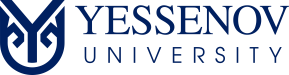 ЕСЕНОВ УНИВЕРСИТЕТІ ВОЛОНТЕРЛІК КОРПУС ТУРАЛЫ
 ЕРЕЖЕСІАқтау, 2022 МАЗМҰНЫҚОЛДАНУ САЛАСЫОсы Ережелер волонтерлік қызметтің құқықтық негіздерін, мақсаттары мен міндеттерін, қағидаттарын, нысандары мен түрлерін, сондай-ақ оны қолдау шараларын белгілейді.Ереже төмендегі құжаттар негізінде әзірленді:ҚР «Білім туралы» Заңы, 27.07.2007 күнгі № 319 (өзгертулері және толықтыруларымен);Мемлекеттiк жастар саясаты туралы Қазақстан Республикасының Заңы 2015 жылғы 9 ақпандағы № 285-V ҚРЗ;Волонтерлік қызмет туралы Қазақстан Республикасының Заңы 2016 жылғы 30 желтоқсандағы № 42-VІ ҚРЗ;«Мемлекет басшысының 2020 жылғы 1 қыркүйектегі»Жаңа жағдайдағы Қазақстан: іс-қимыл кезеңі» атты Қазақстан халқына Жолдауын іске асыру жөніндегі шаралар туралы Қазақстан Республикасының Президенті Жарлығының жобасы туралы» Қазақстан Республикасы Үкіметінің 2020 жылғы 9 қыркүйектегі № 564 қаулысы«Ш. Есенов атындағы Каспий технологиялар және инжиниринг университеті» КАҚ Жарғысы,  04.06.2020 күнгі № 11933-1943.ҚЫСҚАРТУЛАР МЕН БЕЛГІЛЕУЛЕРЖАЛПЫ ЕРЕЖЕЛЕРОсы Ережеде мынадай негізгі ұғымдар пайдаланылады:волонтер – волонтерлік қызметті жүзеге асыратын жеке тұлға;волонтерлер тобы – осы Заңда белгіленген нормалар қолданылатын, волонтерлік қызметті бірлесіп жүзеге асыру мақсатында құрылған жеке тұлғалардың тіркелмеген ерікті қоғамдастығы;волонтерлік акция – волонтерлік ұйым және (немесе) волонтерлер және (немесе) волонтерлер тобы орындайтын нақты әлеуметтік бағыттағы, қоғамдық пайдалы міндетті шешуге бағытталған іс-шара;волонтерлік бағдарлама (жоба) – волонтерлік ұйым және (немесе) волонтерлер және (немесе) волонтерлер тобы орындайтын іс-шаралар мен күтілетін нәтижелер көрсетіле отырып, әлеуметтік бағыттағы, қоғамдық пайдалы міндеттерді шешуге бағытталған жүйелі шаралар кешені;волонтерлік қызмет – жеке және (немесе) заңды тұлғалардың мүдделерінде өтеусіз негізде жүзеге асырылатын, әлеуметтік бағыттағы ерікті, ерік қалауымен орындалатын қоғамдық пайдалы қызмет;волонтерлік қызмет саласындағы уәкілетті орган – мемлекет пен азаматтық сектордың өзара іс-қимылы саласындағы орталық атқарушы орган;волонтерлік қызметті есепке алу тізілімі – волонтерлер, волонтерлер топтары, волонтерлік ұйымдар, волонтерлік қызметті үйлестірушілер мен ұйымдастырушылар, волонтерлік бағдарламалар (жобалар), волонтерлік акциялар, олардың өткізілу орны мен уақыты, оларды өткізуге қойылатын талаптар туралы мәліметтер қамтылған деректер тізілімі;волонтерлік қызметті ұйымдастырушы – волонтерлерді өзі дербес не волонтерлік ұйымдар арқылы тартатын орталық және жергілікті атқарушы органдар, жергілікті өзін-өзі басқару органдары, өзге де ұйымдар, сондай-ақ жеке тұлғалар;волонтерлік ұйым – Қазақстан Республикасының заңдарына сәйкес құрылған және волонтерлік қызметті жүзеге асыратын коммерциялық емес ұйым (діни бірлестіктерді, тұтыну кооперативтерін, сондай-ақ саяси партиялар немесе кәсіптік одақтар нысанындағы қоғамдық бірлестіктерді қоспағанда).ВОЛОНТЕРЛІК КОРПУСТЫҢ МАҚСАТТАРЫ МЕН МІНДЕТТЕРІ, НЕГІЗДЕРІ Волонтерлік қызметтің мақсаттары:жеке және заңды тұлғаларға көмек көрсету, азаматтардың денсаулығын сақтау, қоршаған ортаны қорғау және сақтау, дене шынықтыруды және спортты дамыту, сондай-ақ қоғамдық игіліктерді қамтамасыз етуге бағытталған басқа да мақсаттар;қоғамда азаматтық ұстанымды, өзін-өзі ұйымдастыруды, әлеуметтік жауапкершілік, ынтымақ, өзара көмек және мейірімділік сезімін қалыптастыру болып табылады.ВОЛОНТЕРЛІК КОРПУСТЫҢ МІНДЕТТЕРІНЕ:университетте, қоғамға әлеуметтік міндеттерді шешуге көмектесу;волонтерлік корпусты ұйымдастыруға бағытталған азаматтық бастамаларды дамыту және қолдау;халықтың әртүрлі нысаналы топтарымен және санаттарымен өзара іс-қимыл жасауда волонтерлік корпустың рөлін арттыру жөніндегі шараларды әзірлеу және іске асыру;волонтерлерге консультация беруді, ақпарат беруді және әдістемелік сүйемелдеуді ұйымдастыру және жүргізу;волонтерлер топтарын – жоба іс-шараларын орындаушыларды жасақтау;волонтерлік корпусқа оқытуды ұйымдастыру жатады.ВОЛОНТЕРЛІК КОРПУС САЯСИ ПАРТИЯЛАРДЫ ЖӘНЕ ДІНИ БІРЛЕСТІКТЕРДІ ҚОЛДАУҒА БАҒЫТТАЛМАЙДЫ.Кез келген нысандар мен көріністердегі терроризмді, экстремизмді және сепаратизмді көздейтін волонтерлік қызметке тыйым салынады.Әскерилендірілген құрылымы, нысаны, арнаулы айырым белгілері, әнұрандары, жалаулары, жалаушалары, ішкі тәртіп пен басқарудың ерекше жағдайлары, қаруы, соның ішінде имитациялық қаруы бар әскерилендірілген құралымдар үлгісі бойынша волонтерлік ұйымдарды Қазақстан Республикасының аумағында құруға тыйым салынады.ВОЛОНТЕРЛІК КОРПУСТЫҢ ҚАҒИДАТТАРЫВолонтерлік корпус:волонтерлер корпустың өтеусіздігі, еріктілігі, тең құқықтылығы мен заңдылығы;осы ережеде белгіленген волонтерлік корпустың мақсаттарын, нысандарын, түрлері мен әдістерін айқындаудағы, бағыттарын таңдаудағы еркіндік;волонтерлік корпус туралы ақпараттың жариялылығы және жалпыға бірдей қолжетімділігі; волонтерлік корпусқа қатысушы адамдардың ынтымағы, адалдығы мен ынтымақтастығы; өмір мен денсаулық қауіпсіздігі;осы саладағы тең құқылы және өзара тиімді халықаралық ынтымақтастық қағидаттарына сәйкес жүзеге асырылады.Волонтерлік корпус мемлекеттік органдардың және жергілікті өзін-өзі басқару органдарының өз өкілеттіктерін жүзеге асыруы бойынша қызметін алмастырмайды.ВОЛОНТЕРЛІК КОРПУСТЫҢ НЫСАНДАРЫ МЕН ТҮРЛЕРІВолонтерлік корпус:жеке-дара волонтерлік корпус;волонтерлер тобы құрамындағы волонтерлік қызмет;волонтерлік үйірме арқылы волонтерлік корпус нысанында жүзеге асырылуы мүмкін.Волонтерлік корпустың негізгі түрлері:әлеуметтік көмек, халықтың әлеуметтік жағынан қорғалмаған топтарына, өмірлік қиын жағдайға тап болған балаларға көмек көрсетуге қатысу;қарттарға, мүгедектерге әлеуметтік қызмет көрсету, мүгедектер үшін ортаның қолжетімділігін ұйымдастыру, жетім балаларды және ата-анасының қамқорлығынсыз қалған балаларды әлеуметтік бейімдеу, интеграциялау және тәрбиелеу жөніндегі жұмысқа жәрдемдесу;дүлей зілзалалар, экологиялық, техногендік және басқа да апаттар, әлеуметтік шиеленістер, жазатайым оқиғалар салдарынан зардап шеккен адамдарға, құқық бұзушылықтар құрбандарына, босқындарға және шарасыздан қоныс аударушыларға, сондай-ақ сырттан жасалатын көмек пен қолдауға мұқтаж адамдардың өзге де санаттары мен топтарына көмек көрсетуге қатысу;орталық және жергілікті атқарушы органдарға төтенше жағдайлардың алдын алуға және салдарларын жоюға жәрдем көрсету;хабарсыз кеткен адамдарды, Ұлы Отан соғысы мен оқшау соғыстарға қатысушылардың сүйектерін іздеуге қатысу;қоршаған ортаны қорғауға және сақтауға, аумақтарды абаттандыруға қатысу;тарихи және мәдени мұраны сақтау, тарихи-мәдени мекендеу ортасын қалпына келтіру мен сақтау үшін мүмкіндіктер жасауға қатысу;білім беруді, ғылымды, мәдениетті дамытуға, білімді танымал етуге, инновацияларды дамытуға қатысу;дене шынықтыруды, спорт пен белсенді демалысты дамыту мен танымал етуге, өңірлік, өңіраралық, республикалық қоғамдық және халықаралық дене шынықтыру және спорттық іс-шараларды ұйымдастыру мен өткізуге қатысу;саламатты өмір салтын насихаттау бойынша жұмыс жүргізу, әлеуметтік мәні бар аурулардың таралуына қарсы іс-қимыл жөніндегі профилактикалық жұмысты ұйымдастыру және жүргізу;егер Қазақстан Республикасының заңдарында өзгеше белгiленбесе, волонтерлік лагерьлер қызметін қоса алғанда, өңірлік, өңіраралық, республикалық және халықаралық мәдени, бұқаралық және басқа да ойын-сауық және қоғамдық іс-шараларды ұйымдастыру мен өткізуге қатысу, археологиялық қазбаларға, тарихи ғимараттардың қасбеттерін қалпына келтіруге, мүмкіндігі шектеулі балаларға арналған жазғы сауықтыру лагерьлерінің жұмысына, конгресс-көрме қызметіне қатысу;халықтар арасындағы татулықты, достық пен келісімді нығайтуға, әлеуметтік, ұлтаралық, конфессияаралық, этносаралық, діни шиеленістерді болғызбауға қатысу;волонтерлік корпустың Қазақстан Республикасының заңнамасына қайшы келмейтін өзге де түрлері болып табылады.ЕСЕНОВ УНИВЕРСИТЕТІНІҢ ВОЛОНТЕРЛІК КОРПУС САЛАСЫНДАҒЫ ҚҰЗЫРЕТІЕсенов университеті:волонтерлік корпус саласындағы университет стратегиясының негізгі бағыттарын әзірлейді және олардың жүзеге асырылуын ұйымдастырады;ЕСЕНОВ УНИВЕРСИТЕТІ ЕРІКТІЛІК КОРПУС              ВОЛОНТЕРЛІК КОРПУС САЛАСЫНДАҒЫ ҚҰЗЫРЕТІЕсенов университеті еріктілік клубтардың өз құзыреті шегінде:волонтерлік корпус саласындағы университет стратегиясын іске асырады;волонтерлік корпусты қолдау мен ынталандыру тетіктерін әзірлейді;волонтерлік корпус саласында дамытуға және тәжірибе алмасуға жәрдемдеседі;волонтерлік бағдарламаларды (жобаларды) іске асыруға қатысуға және волонтерлік акцияларды өткізуге волонтерлік үйірмелер мен волонтерлерді тарту тәртібі жөнінде ұсынымдар әзірлейді;волонтерлік корпус саласында жеке, заңды тұлғалармен және мемлекеттік органдармен өзара іс-қимыл жасайды;волонтерлік бағдарламалардың (жобалардың) және волонтерлік акциялардың іске асырылуының мониторингін жүзеге асырады;волонтерлік корпус практикасын талдайды, жиынтықтау мен жинақтап қорытуды жүзеге асырады;волонтерлік корпусты есепке алу тізілімдерін жүргізеді;Орталық атқарушы органдар өздерінің интернет-ресурстарында волонтерлік корпусты есепке алу тізілімдерін орналастырады.ВОЛОНТЕРЛІК КОРПУСТЫ ҰЙЫМДАСТЫРУ ЖӘНЕ ҚОЛДАУВолонтерлік корпусты он сегіз жасқа толған жеке тұлғалар жүзеге асыра алады.Он сегіз жасқа толмаған жеке тұлғалар волонтерлік корпусты олардың денсаулығына және имандылық тұрғысынан дамуына зиян келтірмейтін және оқу процесін бұзбайтын жағдайда жүзеге асырады. Төтенше жағдайлардың алдын алу және салдарларын жою жөніндегі жұмыстарды жүргізуге он сегіз жастан асқан волонтерлер ғана жіберіледі. Волонтердің:осы ережеде, Қазақстан Республикасының өзге де заңнамалық актілерінде белгіленген талаптарды ескере отырып, волонтерлік корпусты жүзеге асыруға өзінің қатысуын еркін таңдауға;егер волонтер мен волонтерлік үйірме арасында жасалған азаматтық-құқықтық шартта өзгеше көзделмесе және бұл жеке тұлғалардың өмірі мен денсаулығына тікелей зиян келтіруге, мүліктік нұқсанның туындауына алып келмесе, волонтерлік қызметті кез келген уақытта еркін тоқтатуға;волонтерлік корпустың мақсаттары, міндеттері және мазмұны туралы, волонтерлік корпусты ұйымдастырушы туралы, волонтерлік үйірме, оның басшылығы, қызметінің қағидаттары туралы және ұйымдық құрылысы туралы анық ақпарат алуға;волонтерлік бағдарламаларды (жобаларды) орындауға және волонтерлік акциялар мен волонтерлік корпусты жүзеге асыру үшін ұйымдастырылатын, бастама жасалатын немесе ұсынылатын өзге де іс-шараларды өткізуге;волонтермен жазбаша нысанда жасалған азаматтық-құқықтық шартта көзделген жағдайда, арнаулы киім алуға және жол жүруге, тұруға, тамақтануға, қажетті жеке қорғаныш құралдарын, құрал-саймандарды сатып алуға арналған шығыстарды және қауіпті, зиянды және қолайсыз өндірістік факторлармен байланысты жұмыстарды орындау кезіндегі өзге де шығындарды өтетуге;волонтерлік корпусты ұйымдастырушыдан және волонтерлік үйірме ұсыным хаттарды алуға;Қазақстан Республикасының заңдарында белгіленген тәртіппен жүргізілген жағдайда, ақпараттық ресурстарға өзі жүзеге асырған волонтерлік корпус туралы, оның жүзеге асырылу орны мен сағат саны, көтермелеулер, өзі алған қосымша дайындық, қолдау және көтермелеу шараларын алу құқығы туралы мәліметтерді, өзге де мәліметтерді енгізуге;волонтерлік корпусты жүзеге асыру үшін білім беру, денсаулық сақтау, әлеуметтік қорғау, мәдениет, спорт ұйымдарына және табиғат қорғау мен орман мекемелерінің аумағына осы ұйымдардың басшылығымен келісу бойынша кіруге;халықты жұмыспен қамтуға жәрдемдесуге қатысуға құқығы бар.Волонтерволонтерлерді үйлестірушіден алған тапсырмаларды адал орындауға, ал аяқталған соң олардың орындалғаны туралы волонтерлерді үйлестірушіні хабардар етуге;азаматтардың және ұйымдардың құқықтары мен заңды мүдделерін бұзбауға, волонтерлік корпусты ұйымдастырушының өз құзыретіне сәйкес берген өкімдерін орындауға;волонтерлік корпусты қауіпсіз орындау қағидаттарын сақтауға, өзінің қызметімен үшінші тұлғаларға және қоршаған ортаға зиян келтірмеуге;волонтерлік корпус процесінде волонтер қол жеткізетін ақпараттың құпиялығын сақтауға;волонтерлік корпусты жүзеге асыру бойынша өз міндеттерін орындауды волонтерлерді үйлестірушінің келісімінсіз өзге адамдарға бермеуге;волонтерлік корпусты жүзеге асыру процесінде өзіне берілген материалдық ресурстар мен жабдыққа ұқыпты қарауға және жұмыс аяқталғаннан кейін оларды қайтаруға;мемлекеттік билік органдары мен жергілікті өзін-өзі басқару органдары лауазымды адамдарының өкілеттіктерінің іске асырылуына кедергі келтірмеуге міндетті.ВОЛОНТЕРЛІК КОРПУСВолонтерлік клубтың волонтерлік бағдарламаларды (жобаларды) әзірлейді және іске асырады және волонтерлік корпусты ұйымдастырушымен, басқа да волонтерлік үйірмелермен бірлесіп немесе волонтерлерді өзі дербес тарта отырып, волонтерлік акциялар өткізеді.Волонтерлік бағдарламаның (жобаның) мақсаты волонтерлерді пайдалана отырып іске асырылатын әлеуметтік маңызды міндеттерді шешуге бағытталған іс-шаралар кешенін бекіту болып табылады.Университетте  волонтерлік бағдарламаның (жобаның) негізгі міндеттері:университетте волонтерлік корпусты дамыту;азаматтардың және волонтерлік клубтың волонтерлік белсенділігін ынталандыру жүйесін дамыту;университетте волонтерлерді және волонтерлерді үйлестірушілерді даярлау жүйесін жетілдіру;Волонтерлік клубтың волонтерлерді арнайы семинарлар, тыңдаулар, жұмыс кездесулерін, волонтерлердің слеттерін өткізуге оқыту үшін білім беру қызметін жүзеге асыратын ұйымдарды тартуға құқығы бар.Волонтерлік үйірме өзі белгілеген тәртіппен волонтерлерді көтермелеуді жүзеге асырады, сондай-ақ Қазақстан Республикасының заңнамасында белгіленген тәртіппен көтермелеу және (немесе) наградтау үшін анағұрлым ерекшеленген волонтерлердің кандидатураларын волонтерлік корпусты ұйымдастырушыға, сондай-ақ волонтерлік корпусты ұйымдастырушылар болып табылмайтын мемлекеттік органдарға ұсынады.Волонтермен жазбаша нысанда жасалған азаматтық-құқықтық шартта көзделген жағдайларда, волонтерлік үйірме волонтерге арнаулы киім береді және оның нақты тұратын жерінен жол жүруіне, тұруына, тамақтануына, қажетті жеке қорғаныш құралдарын, құрал-саймандарды сатып алуға арналған шығыстарын және қауіпті, зиянды және қолайсыз өндірістік факторлармен байланысты жұмыстарды орындау кезіндегі өзге де шығындарын өтейді.Волонтерлік клубтың Волонтердің әдеп кодексін әзірлейді және бекітеді.9.8. Волонтерлық копрусын дамыту мақсатында оқу жылының басында (Ф УЕ 110-01-2022) кестесіне сәйкес волонтерлық  копрусының жоспары бекітілуі тиіс.9.9. Волонтерлық копрусының жұмысы сапалы жүруін қадағалау мақсатында оқу жылының бірінші жарты жылдығы мен жылдың қорытынды есебін (Ф УЕ 110-03-2022) кестеге сәйкес есептерін уақытылы өткізуі тиіс.9.10. Вoлонтерлық копрустың жұмысын қадағалау мақсатында оқу жылының басында волонтерлық копрусының тізімі (Ф УЕ 110-02-2022 Волонтерлік корпусының жылдық жоспарыкестесімен бекітілуі тиіс.ҚОРЫТЫНДЫ ЕРЕЖЕЛЕР10.1. Осы Ереже алғашқы ресми жарияланған күнінен бастап қолданысқа енгізіледі.         БЕКІТІЛГЕНқоғамдық кеңес шешімімен       (23.02.2022 күнгі № 2 хаттама)12345678910қолданылу саласы                                                                                                        қысқартулар мен белгілеулер                                                                                                                                    жалпы ережелерВОЛОНТЕРЛІК ҚЫЗМЕТТІҢ ҚАҒИДАТТАРЫВОЛОНТЕРЛІК ҚЫЗМЕТТІҢ НЫСАНДАРЫ МЕН ТҮРЛЕРІЕСЕНОВ УНИВЕРСИТЕТІНІҢ ВОЛОНТЕРЛІК КОРПУС САЛАСЫНДАҒЫ ҚҰЗЫРЕТІЕСЕНОВ УНИВЕРСИТЕТІ ЕРІКТІЛІК КОРПУСВОЛОНТЕРЛІК ҚЫЗМЕТ САЛАСЫНДАҒЫ ҚҰЗЫРЕТІВОЛОНТЕРЛІК ҚЫЗМЕТТІ ҰЙЫМДАСТЫРУ ЖӘНЕ ҚОЛДАУВОЛОНТЕРЛІК КОРПУСҚОРЫТЫНДЫ ЕРЕЖЕЛЕР3334455677Есенов Университеті         –Ш. Есенов атындағы Каспий технологиялар және инжиниринг университетіҚР–Қазақстан РеспубликасыҚР БҒМ–Қазақстан Республикасы Білім және ғылым министрлігіӘҚЖДБ–Әлеуметтік қолдау және жастарды дамыту басқармасы  СБ–Студенттік белсенділер